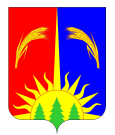 ДУМА ЮРЛИНСКОГО МУНИЦИПАЛЬНОГО ОКРУГАПЕРМСКОГО КРАЯРЕШЕНИЕ19.02.2021            							                                     № ___В соответствии с Федеральным законом от 06.10.2003 № 131-ФЗ «Об общих принципах организации местного самоуправления в Российской Федерации», Законом Пермского края от 20.06.2019 № 426-ПК «Об образовании нового муниципального образования Юрлинский муниципальный округ Пермского края»  Дума Юрлинского муниципального округа РЕШАЕТ:1. Признать утратившими силу следующие решения Земского Собрания Юрлинского муниципального района Пермского края:- от 12.04.2006 № 47 «Об утверждении Земского Собрания Юрлинского муниципального района как юридическое лицо»;- от 15.12.2006 № 108 «О создании Контрольно-счетной палаты Юрлинского муниципального района»;- от 19.04.2007 № 137 «Об утверждении Положения о постоянных, временных комиссиях и рабочих группах Земского Собрания Юрлинского муниципального района»;- от 16.10.2007 № 182 «Об утверждении типового соглашения о сотрудничестве Совета депутатов сельских поселений и Земского Собрания Юрлинского муниципального района»;- от 09.10.2009 № 331 «Об утверждении Положения об оплате труда работников муниципальных бюджетных учреждений Юрлинского муниципального района»;- от 29.10.2010 № 391 «Об утверждении  Положения о нагрудном знаке депутата Земского Собрания Юрлинского муниципального района»;- от 22.12.2010 № 403 «О денежном содержании муниципальных служащих муниципального образования «Юрлинский муниципальный район»;- от 21.03.2011 № 1 «О работе председателя Земского Собрания Юрлинского муниципального района на постоянной или на непостоянной основах»;- от 23.12.2011 № 57 «О внесении изменений в решение Земского Собрания Юрлинского муниципального района от 22.12.2010 года № 403 «О денежном содержании муниципальных служащих муниципального образования «Юрлинский муниципальный район»;- от 27.01.2012 № 67 «О внесении изменений в решение Земского Собрания Юрлинского муниципального района от 23.12.2011 года № 57 «О внесении изменений в решение Земского Собрания Юрлинского муниципального района от 22.12.2010 года № 403 «О денежном содержании муниципальных служащих муниципального образования «Юрлинский муниципальный район»;- от 27.04.2012 № 90 «Об утверждении Положения об администрации Юрлинского муниципального района Пермского края»;- от 07.09.2012 № 114 «О внесении изменений в решение Земского Собрания Юрлинского муниципального района № 90 от 27.04.2012 г. «Об утверждении Положения об администрации Юрлинского муниципального района Пермского края» и в Положение об администрации Юрлинского муниципального района Пермского края, утвержденное решением Земского Собрания Юрлинского муниципального района №90 от 27.04.2012 г. «Об утверждении положения об администрации Юрлинского муниципального района Пермского края»;- от 26.04.2013 № 168 «О внесении изменений в Положение  о денежном содержании муниципальных служащих муниципального образования «Юрлинский муниципальный район», утвержденное решением Земского Собрания Юрлинского муниципального района от 22.12.2010 года № 403 «О денежном содержании муниципальных служащих муниципального образования «Юрлинский муниципальный район»;- от 27.09.2013№ 184 «О внесении изменений в решение Земского Собрания Юрлинского муниципального района «О денежном содержании муниципальных служащих муниципального образования «Юрлинский муниципальный район» от 22.12.2010 года № 403»;- от 16.12.2013 № 197 «О внесении изменений в Положение о денежном содержании муниципальных служащих муниципального образования «Юрлинский муниципальный район», утверждённое решением Земского Собрания Юрлинского муниципального района от 22.12.2010 № 403»;- от 26.09.2014 № 224 «Об утверждении Положения о порядке и условиях предоставления сельским поселениям, входящим в состав Юрлинского муниципального района, иных межбюджетных трансфертов из бюджета Юрлинского муниципального района»;- от 26.04.2014 № 229 «Об изменении штатного расписания аппарата Земского Собрания Юрлинского муниципального района»;- от 19.12.2014 № 243 «Об утверждении Порядка заключения соглашений органами местного самоуправления Юрлинского муниципального района с органами местного самоуправления поселений, входящих в его состав, о передаче (принятии) осуществления части полномочий по решению вопросов местного значения»;- от 29.04.2016 № 287 «Об утверждении схемы избирательных округов для проведения выборов депутатов Земского Собрания Юрлинского муниципального района (второе чтение)»;- от 29.04.2016 № 291 «О внесении изменений в Положение об администрации Юрлинского муниципального района, утвержденное решением Земского Собрания Юрлинского муниципального района от 27.04.2012 № 90»;- от 21.10.2016 № 10 «О кандидатуре в состав комиссии по делам несовершеннолетних и защите их прав Юрлинского муниципального района»;- от 16.12.2016 № 24 «О внесении изменений в решение Земского Собрания Юрлинского муниципального района от 22.10.2010 № 403 «О денежном содержании муниципальных служащих муниципального образования «Юрлинский муниципальный район»;- от 17.02.2017 № 36 «Об утверждении персонального состава Молодежного парламента Юрлинского муниципального района»;- от 21.04.2017 № 48 «О создании депутатской группы в Земском Собрании Юрлинского муниципального района»;	- от 21.04.2017 № 49 «О Соглашении о сотрудничестве Законодательного Собрания Пермского края и Земского Собрания Юрлинского муниципального района»;	- от 21.04.2017 № 50 «О Соглашении о сотрудничестве Земского Собрания Юрлинского муниципального района и Земского Собрания Кочевского муниципального района»;	- от 29.09.2017 № 65 «О назначении на должность аудитора Контрольно - счетной палаты Юрлинского муниципального района»;	- от 20.10.2017 № 69 «О внесении изменений в персональный состав Молодежного парламента Юрлинского муниципального района»;	- от 23.11.2018 № 132 «Об утверждении Порядка предоставления ежегодного оплачиваемого отпуска, единовременной выплаты к отпуску, материальной помощи, установления ежемесячной надбавки за особые условия муниципальной службы, выплаты премии за выполнение особо важных и сложных заданий и премии по итогам работы за квартал и год председателю Контрольно-счетной палаты Юрлинского муниципального района»;	- от 23.11.2018 № 133 «О внесении изменений в решение Земского Собрания Юрлинского муниципального района от 22.12.2010 года № 403 «О денежном содержании муниципальных служащих муниципального образования Юрлинский муниципальный район» (второе чтение)»;2. Направить настоящее решение в администрацию Юрлинского муниципального округа, прокуратуру Юрлинского района, Контрольно-счетную палату Юрлинского муниципального округа.3. Данное решение вступает в силу со дня его подписания и подлежит     официальному опубликованию  в информационном бюллетене «Вестник Юрлы».Председатель ДумыЮрлинского муниципального округаПермского края                                          	                                        А.И. Пикулев	Глава муниципального округа – глава администрации Юрлинскогомуниципального округа Пермского края                                        Т.М. МоисееваПОЯСНИТЕЛЬНАЯ ЗАПИСКАк проекту решения Думы Юрлинского муниципального округа «О  признании утратившими силу решений Земского Собрания Юрлинского муниципального района»Инициатор внесения проекта решения – Дума Юрлинского муниципального округа.Проектом решения предлагается признать утратившим силу указанные решения Земского Собрания Юрлинского муниципального района в связи с тем, что они либо фактически утратили силу, либо по данным вопросам были приняты новые решения Думы.Советник (консультант) председателя ДумыСобрания Юрлинского муниципального округа                               О.П. ТрушниковО признании утратившими силу решений Земского Собрания Юрлинского муниципального района Пермского края